«Об утверждении отчета об исполнении бюджета  Русско-Алгашинского  сельскогопоселения Шумерлинского районаза 1 полугодие 2021 года»В соответствии со статьей 264.2  Бюджетного кодекса Российской Федерации и статьей 64 Положения «О регулировании бюджетных правоотношений в Русско-Алгашинском  сельском поселении Шумерлинского района Чувашской Республики», утвержденного решением Собрания депутатов Русско-Алгашинского  сельского  поселения Шумерлинского района от 05.12.2013 года  № 39/2 (с изменениями)Администрация Русско-Алгашинского сельского поселения постановляет:1. Утвердить отчет об исполнении бюджета Русско-Алгашинского  сельского поселения Шумерлинского района за 1 полугодие 2021 года согласно приложению 1 к постановлению.2. Информацию об итогах исполнения бюджета Русско-Алгашинского  сельского поселения Шумерлинского района за 1 полугодие  2021 года направить Собранию депутатов Русско-Алгашинского  сельского поселения Шумерлинского района.  3. Утвердить отчет о численности муниципальных служащих, работников муниципальных учреждений с указанием фактических затрат на их денежное содержание за счет средств бюджета Русско-Алгашинского  сельского поселения Шумерлинского района за 1 полугодие  2021 года согласно приложению 2 к постановлению. 4.  Настоящее постановление вступает в силу со дня его официального опубликования в издании «Вестник Русско-Алгашинского  сельского  поселения  Шумерлинского района».Глава Русско-Алгашинского  сельского  поселения  							В.Н.Спиридонов                                              ОТЧЕТ ОБ ИСПОЛНЕНИИ БЮДЖЕТА РУССКО-АЛГАШИНСКОГО СЕЛЬСКОГО ПОСЕЛЕНИЯ          ШУМЕРЛИНСКОГО РАЙОНА ЗА 1 ПОЛУГОДИЕ 2021 ГОДАОТЧЕТоб  использовании ассигнований резервного фондаадминистрации Русско-Алгашинского сельского поселения Шумерлинского района за  1  полугодие  2021 годаОтчет  об  осуществлении  бюджетных  инвестиций  в  объекты  капитального   строительства  в  соответствии  с  адресной  инвестиционной  программой  Русско-Алгашинского  сельского  поселения  Шумерлинского  района  с  разбивкой  по  объектам  капитального  строительства  за  1 полугодие  2021  года                                                                                                               (тыс. рублей)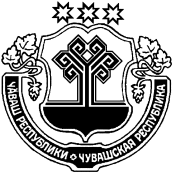 ЧĂВАШ  РЕСПУБЛИКИÇĚМĚРЛЕ РАЙОНĚЧУВАШСКАЯ РЕСПУБЛИКА ШУМЕРЛИНСКИЙ  РАЙОН  ВЫРĂС УЛХАШ ЯЛ ПОСЕЛЕНИЙĚН ПУÇЛĂХĚ ЙЫШĂНУ30  .09.2021 №52Вырăс Улхаш салиГЛАВА РУССКО-АЛГАШИНСКОГО СЕЛЬСКОГО ПОСЕЛЕНИЯ ПОСТАНОВЛЕНИЕ30  .09.2021 № 52село Русские АлгашиПриложение №1 к постановлению главык постановлению главыРусско-Алгашинского сельскогоРусско-Алгашинского сельскогопоселения Шумерлинского районапоселения Шумерлинского районаот  30  .09.2021г. № 52от  30  .09.2021г. № 52КОДЫКОДЫФорма по ОКУДФорма по ОКУД05031170503117            Дата            Дата01.07.202101.07.2021НаименованиеНаименование       по ОКПО       по ОКПОфинансового органафинансового органаРусско-Алгашинское сельское поселение Шумерлинского районаРусско-Алгашинское сельское поселение Шумерлинского районаРусско-Алгашинское сельское поселение Шумерлинского районаРусско-Алгашинское сельское поселение Шумерлинского районаРусско-Алгашинское сельское поселение Шумерлинского районаРусско-Алгашинское сельское поселение Шумерлинского районаГлава по БКГлава по БК993993Наименование публично-правового образования Наименование публично-правового образования Бюджет сельских поселенийБюджет сельских поселенийБюджет сельских поселенийБюджет сельских поселенийБюджет сельских поселенийБюджет сельских поселений         по ОКТМО         по ОКТМО9765044097650440Периодичность: месячная, квартальная, годоваяПериодичность: месячная, квартальная, годоваяЕдиница измерения:  руб.Единица измерения:  руб.по ОКЕИпо ОКЕИ383383                                 1. Доходы бюджета                                 1. Доходы бюджета                                 1. Доходы бюджета                                 1. Доходы бюджета                                 1. Доходы бюджета                                 1. Доходы бюджета                                 1. Доходы бюджета                                 1. Доходы бюджета                                 1. Доходы бюджета                                 1. Доходы бюджета                                 1. Доходы бюджета                                 1. Доходы бюджета Наименование показателя Наименование показателяКод строкиКод строкиКод дохода по бюджетной классификацииУтвержденные бюджетные назначенияУтвержденные бюджетные назначенияУтвержденные бюджетные назначенияИсполненоИсполненоНеисполненные назначенияНеисполненные назначения Наименование показателя Наименование показателяКод строкиКод строкиКод дохода по бюджетной классификацииУтвержденные бюджетные назначенияУтвержденные бюджетные назначенияУтвержденные бюджетные назначенияИсполненоИсполненоНеисполненные назначенияНеисполненные назначения Наименование показателя Наименование показателяКод строкиКод строкиКод дохода по бюджетной классификацииУтвержденные бюджетные назначенияУтвержденные бюджетные назначенияУтвержденные бюджетные назначенияИсполненоИсполненоНеисполненные назначенияНеисполненные назначения112234445566Доходы бюджета - всегоДоходы бюджета - всего010010x4 329 727,134 329 727,134 329 727,132204 617,592204 617,592 125 109,542 125 109,54в том числе:в том числе:  НАЛОГОВЫЕ И НЕНАЛОГОВЫЕ ДОХОДЫ  НАЛОГОВЫЕ И НЕНАЛОГОВЫЕ ДОХОДЫ010010100 1 00 00000 00 0000 000490 900,00490 900,00490 900,00197 454,59197 454,59277 451,43277 451,43  НАЛОГИ НА ТОВАРЫ (РАБОТЫ, УСЛУГИ), РЕАЛИЗУЕМЫЕ НА ТЕРРИТОРИИ РОССИЙСКОЙ ФЕДЕРАЦИИ  НАЛОГИ НА ТОВАРЫ (РАБОТЫ, УСЛУГИ), РЕАЛИЗУЕМЫЕ НА ТЕРРИТОРИИ РОССИЙСКОЙ ФЕДЕРАЦИИ010010100 1 03 00000 00 0000 000490 900,00490 900,00490 900,00197 454,59197 454,59277 451,43277 451,43  Акцизы по подакцизным товарам (продукции), производимым на территории Российской Федерации  Акцизы по подакцизным товарам (продукции), производимым на территории Российской Федерации010010100 1 03 02000 01 0000 110490 900,00490 900,00490 900,00197 454,59197 454,59277 451,43277 451,43  Доходы от уплаты акцизов на дизельное топливо, подлежащие распределению между бюджетами субъектов Российской Федерации и местными бюджетами с учетом установленных дифференцированных нормативов отчислений в местные бюджеты  Доходы от уплаты акцизов на дизельное топливо, подлежащие распределению между бюджетами субъектов Российской Федерации и местными бюджетами с учетом установленных дифференцированных нормативов отчислений в местные бюджеты010010100 1 03 02230 01 0000 110225 900,00225 900,00225 900,0089 290,0389 290,03136 609,97136 609,97  Доходы от уплаты акцизов на дизельное топливо, подлежащие распределению между бюджетами субъектов Российской Федерации и местными бюджетами с учетом установленных дифференцированных нормативов отчислений в местные бюджеты (по нормативам, установленным федеральным законом о федеральном бюджете в целях формирования дорожных фондов субъектов Российской Федерации)  Доходы от уплаты акцизов на дизельное топливо, подлежащие распределению между бюджетами субъектов Российской Федерации и местными бюджетами с учетом установленных дифференцированных нормативов отчислений в местные бюджеты (по нормативам, установленным федеральным законом о федеральном бюджете в целях формирования дорожных фондов субъектов Российской Федерации)010010100 1 03 02231 01 0000 110225 900,00225 900,00225 900,0089 290,0389 290,03136 609,97136 609,97  Доходы от уплаты акцизов на моторные масла для дизельных и (или) карбюраторных (инжекторных) двигателей, подлежащие распределению между бюджетами субъектов Российской Федерации и местными бюджетами с учетом установленных дифференцированных нормативов отчислений в местные бюджеты  Доходы от уплаты акцизов на моторные масла для дизельных и (или) карбюраторных (инжекторных) двигателей, подлежащие распределению между бюджетами субъектов Российской Федерации и местными бюджетами с учетом установленных дифференцированных нормативов отчислений в местные бюджеты010010100 1 03 02240 01 0000 110---672,62672,62--  Доходы от уплаты акцизов на моторные масла для дизельных и (или) карбюраторных (инжекторных) двигателей, подлежащие распределению между бюджетами субъектов Российской Федерации и местными бюджетами с учетом установленных дифференцированных нормативов отчислений в местные бюджеты (по нормативам, установленным федеральным законом о федеральном бюджете в целях формирования дорожных фондов субъектов Российской Федерации)  Доходы от уплаты акцизов на моторные масла для дизельных и (или) карбюраторных (инжекторных) двигателей, подлежащие распределению между бюджетами субъектов Российской Федерации и местными бюджетами с учетом установленных дифференцированных нормативов отчислений в местные бюджеты (по нормативам, установленным федеральным законом о федеральном бюджете в целях формирования дорожных фондов субъектов Российской Федерации)010010100 1 03 02241 01 0000 110---672,62672,62--  Доходы от уплаты акцизов на автомобильный бензин, подлежащие распределению между бюджетами субъектов Российской Федерации и местными бюджетами с учетом установленных дифференцированных нормативов отчислений в местные бюджеты  Доходы от уплаты акцизов на автомобильный бензин, подлежащие распределению между бюджетами субъектов Российской Федерации и местными бюджетами с учетом установленных дифференцированных нормативов отчислений в местные бюджеты010010100 1 03 02250 01 0000 110265 000,00265 000,00265 000,00124 158,54124 158,54140 841,46140 841,46  Доходы от уплаты акцизов на автомобильный бензин, подлежащие распределению между бюджетами субъектов Российской Федерации и местными бюджетами с учетом установленных дифференцированных нормативов отчислений в местные бюджеты (по нормативам, установленным федеральным законом о федеральном бюджете в целях формирования дорожных фондов субъектов Российской Федерации)  Доходы от уплаты акцизов на автомобильный бензин, подлежащие распределению между бюджетами субъектов Российской Федерации и местными бюджетами с учетом установленных дифференцированных нормативов отчислений в местные бюджеты (по нормативам, установленным федеральным законом о федеральном бюджете в целях формирования дорожных фондов субъектов Российской Федерации)010010100 1 03 02251 01 0000 110265 000,00265 000,00265 000,00124 158,54124 158,54140 841,46140 841,46  Доходы от уплаты акцизов на прямогонный бензин, подлежащие распределению между бюджетами субъектов Российской Федерации и местными бюджетами с учетом установленных дифференцированных нормативов отчислений в местные бюджеты  Доходы от уплаты акцизов на прямогонный бензин, подлежащие распределению между бюджетами субъектов Российской Федерации и местными бюджетами с учетом установленных дифференцированных нормативов отчислений в местные бюджеты010010100 1 03 02260 01 0000 110----16 666,60-16 666,60--  Доходы от уплаты акцизов на прямогонный бензин, подлежащие распределению между бюджетами субъектов Российской Федерации и местными бюджетами с учетом установленных дифференцированных нормативов отчислений в местные бюджеты (по нормативам, установленным федеральным законом о федеральном бюджете в целях формирования дорожных фондов субъектов Российской Федерации)  Доходы от уплаты акцизов на прямогонный бензин, подлежащие распределению между бюджетами субъектов Российской Федерации и местными бюджетами с учетом установленных дифференцированных нормативов отчислений в местные бюджеты (по нормативам, установленным федеральным законом о федеральном бюджете в целях формирования дорожных фондов субъектов Российской Федерации)010010100 1 03 02261 01 0000 110----16 666,60-16 666,60--  НАЛОГОВЫЕ И НЕНАЛОГОВЫЕ ДОХОДЫ  НАЛОГОВЫЕ И НЕНАЛОГОВЫЕ ДОХОДЫ010010182 1 00 00000 00 0000 000327 300,00327 300,00327 300,0030 304,7330 304,73297 920,81297 920,81  НАЛОГИ НА ПРИБЫЛЬ, ДОХОДЫ  НАЛОГИ НА ПРИБЫЛЬ, ДОХОДЫ010010182 1 01 00000 00 0000 00065 400,0065 400,0065 400,0030 747,2930 747,2934 780,4134 780,41  Налог на доходы физических лиц  Налог на доходы физических лиц010010182 1 01 02000 01 0000 11065 400,0065 400,0065 400,0030 747,2930 747,2934 780,4134 780,41  Налог на доходы физических лиц с доходов, источником которых является налоговый агент, за исключением доходов, в отношении которых исчисление и уплата налога осуществляются в соответствии со статьями 227, 227.1 и 228 Налогового кодекса Российской Федерации  Налог на доходы физических лиц с доходов, источником которых является налоговый агент, за исключением доходов, в отношении которых исчисление и уплата налога осуществляются в соответствии со статьями 227, 227.1 и 228 Налогового кодекса Российской Федерации010010182 1 01 02010 01 0000 11065 400,0065 400,0065 400,0030 747,2030 747,2034 780,4134 780,41  Налог на доходы физических лиц с доходов, источником которых является налоговый агент, за исключением доходов, в отношении которых исчисление и уплата налога осуществляются в соответствии со статьями 227, 227.1 и 228 Налогового кодекса Российской Федерации (сумма платежа (перерасчеты, недоимка и задолженность по соответствующему платежу, в том числе по отмененному)  Налог на доходы физических лиц с доходов, источником которых является налоговый агент, за исключением доходов, в отношении которых исчисление и уплата налога осуществляются в соответствии со статьями 227, 227.1 и 228 Налогового кодекса Российской Федерации (сумма платежа (перерасчеты, недоимка и задолженность по соответствующему платежу, в том числе по отмененному)010010182 1 01 02010 01 1000 11065 400,0065 400,0065 400,0030 619,5930 619,5934 780,4134 780,41  Налог на доходы физических лиц с доходов, источником которых является налоговый агент, за исключением доходов, в отношении которых исчисление и уплата налога осуществляются в соответствии со статьями 227, 227.1 и 228 Налогового кодекса Российской Федерации (пени по соответствующему платежу)  Налог на доходы физических лиц с доходов, источником которых является налоговый агент, за исключением доходов, в отношении которых исчисление и уплата налога осуществляются в соответствии со статьями 227, 227.1 и 228 Налогового кодекса Российской Федерации (пени по соответствующему платежу)010010182 1 01 02010 01 2100 110---4,404,40--  Налог на доходы физических лиц с доходов, источником которых является налоговый агент, за исключением доходов, в отношении которых исчисление и уплата налога осуществляются в соответствии со статьями 227, 227.1 и 228 Налогового кодекса Российской Федерации (суммы денежных взысканий (штрафов) по соответствующему платежу согласно законодательству Российской Федерации)  Налог на доходы физических лиц с доходов, источником которых является налоговый агент, за исключением доходов, в отношении которых исчисление и уплата налога осуществляются в соответствии со статьями 227, 227.1 и 228 Налогового кодекса Российской Федерации (суммы денежных взысканий (штрафов) по соответствующему платежу согласно законодательству Российской Федерации)010010182 1 01 02010 01 3000 110---123,21123,21--  Налог на доходы физических лиц с доходов, полученных физическими лицами в соответствии со статьей 228 Налогового кодекса Российской Федерации  Налог на доходы физических лиц с доходов, полученных физическими лицами в соответствии со статьей 228 Налогового кодекса Российской Федерации010010182 1 01 02030 01 0000 110---0,090,09--  Налог на доходы физических лиц с доходов, полученных физическими лицами в соответствии со статьей 228 Налогового кодекса Российской Федерации (пени по соответствующему платежу)  Налог на доходы физических лиц с доходов, полученных физическими лицами в соответствии со статьей 228 Налогового кодекса Российской Федерации (пени по соответствующему платежу)010010182 1 01 02030 01 2100 110---0,090,09--  НАЛОГИ НА СОВОКУПНЫЙ ДОХОД  НАЛОГИ НА СОВОКУПНЫЙ ДОХОД010010182 1 05 00000 00 0000 0001 900,001 900,001 900,00580,80580,801 319,201 319,20  Единый сельскохозяйственный налог  Единый сельскохозяйственный налог010010182 1 05 03000 01 0000 1101 900,001 900,001 900,00580,80580,801 319,201 319,20  Единый сельскохозяйственный налог  Единый сельскохозяйственный налог010010182 1 05 03010 01 0000 1101 900,001 900,001 900,00580,80580,801 319,201 319,20  Единый сельскохозяйственный налог (сумма платежа (перерасчеты, недоимка и задолженность по соответствующему платежу, в том числе по отмененному)  Единый сельскохозяйственный налог (сумма платежа (перерасчеты, недоимка и задолженность по соответствующему платежу, в том числе по отмененному)010010182 1 05 03010 01 1000 1101 900,001 900,001 900,00580,80580,801 319,201 319,20  НАЛОГИ НА ИМУЩЕСТВО  НАЛОГИ НА ИМУЩЕСТВО010010182 1 06 00000 00 0000 000260 000,00260 000,00260 000,00-1 023,36-1 023,36261 821,20261 821,20  Налог на имущество физических лиц  Налог на имущество физических лиц010010182 1 06 01000 00 0000 11080 000,0080 000,0080 000,005 267,225 267,2275 086,7375 086,73  Налог на имущество физических лиц, взимаемый по ставкам, применяемым к объектам налогообложения, расположенным в границах сельских поселений  Налог на имущество физических лиц, взимаемый по ставкам, применяемым к объектам налогообложения, расположенным в границах сельских поселений010010182 1 06 01030 10 0000 11080 000,0080 000,0080 000,005 267,225 267,2275 086,7375 086,73  Налог на имущество физических лиц, взимаемый по ставкам, применяемым к объектам налогообложения, расположенным в границах сельских поселений (сумма платежа (перерасчеты, недоимка и задолженность по соответствующему платежу, в том числе по отмененному)  Налог на имущество физических лиц, взимаемый по ставкам, применяемым к объектам налогообложения, расположенным в границах сельских поселений (сумма платежа (перерасчеты, недоимка и задолженность по соответствующему платежу, в том числе по отмененному)010010182 1 06 01030 10 1000 11080 000,0080 000,0080 000,004 913,274 913,2775 086,7375 086,73  Налог на имущество физических лиц, взимаемый по ставкам, применяемым к объектам налогообложения, расположенным в границах сельских поселений (пени по соответствующему платежу)  Налог на имущество физических лиц, взимаемый по ставкам, применяемым к объектам налогообложения, расположенным в границах сельских поселений (пени по соответствующему платежу)010010182 1 06 01030 10 2100 110---353,95353,95--  Земельный налог  Земельный налог010010182 1 06 06000 00 0000 110180 000,00180 000,00180 000,00-6 290,58-6 290,58186 734,47186 734,47  Земельный налог с организаций  Земельный налог с организаций010010182 1 06 06030 00 0000 110110 000,00110 000,00110 000,00-10 223,78-10 223,78120 305,00120 305,00  Земельный налог с организаций, обладающих земельным участком, расположенным в границах сельских поселений  Земельный налог с организаций, обладающих земельным участком, расположенным в границах сельских поселений010010182 1 06 06033 10 0000 110110 000,00110 000,00110 000,00-10 223,78-10 223,78120 305,00120 305,00  Земельный налог с организаций, обладающих земельным участком, расположенным в границах сельских поселений  (сумма платежа (перерасчеты, недоимка и задолженность по соответствующему платежу, в том числе по отмененному)  Земельный налог с организаций, обладающих земельным участком, расположенным в границах сельских поселений  (сумма платежа (перерасчеты, недоимка и задолженность по соответствующему платежу, в том числе по отмененному)010010182 1 06 06033 10 1000 110110 000,00110 000,00110 000,00-10 305,00-10 305,00120 305,00120 305,00  Земельный налог с организаций, обладающих земельным участком, расположенным в границах  сельских  поселений  (пени по соответствующему платежу)  Земельный налог с организаций, обладающих земельным участком, расположенным в границах  сельских  поселений  (пени по соответствующему платежу)010010182 1 06 06033 10 2100 110---81,2281,22--  Земельный налог с физических лиц  Земельный налог с физических лиц010010182 1 06 06040 00 0000 11070 000,0070 000,0070 000,003 933,203 933,2066 429,4766 429,47  Земельный налог с физических лиц, обладающих земельным участком, расположенным в границах сельских поселений  Земельный налог с физических лиц, обладающих земельным участком, расположенным в границах сельских поселений010010182 1 06 06043 10 0000 11070 000,0070 000,0070 000,003 933,203 933,2066 429,4766 429,47  Земельный налог с физических лиц, обладающих земельным участком, расположенным в границах сельских поселений  (сумма платежа (перерасчеты, недоимка и задолженность по соответствующему платежу, в том числе по отмененному)  Земельный налог с физических лиц, обладающих земельным участком, расположенным в границах сельских поселений  (сумма платежа (перерасчеты, недоимка и задолженность по соответствующему платежу, в том числе по отмененному)010010182 1 06 06043 10 1000 11070 000,0070 000,0070 000,003 570,533 570,5366 429,4766 429,47  Земельный налог с физических лиц, обладающих земельным участком, расположенным в границах сельских поселений  (пени по соответствующему платежу)  Земельный налог с физических лиц, обладающих земельным участком, расположенным в границах сельских поселений  (пени по соответствующему платежу)010010182 1 06 06043 10 2100 110---362,67362,67--  НАЛОГОВЫЕ И НЕНАЛОГОВЫЕ ДОХОДЫ  НАЛОГОВЫЕ И НЕНАЛОГОВЫЕ ДОХОДЫ010010993 1 00 00000 00 0000 00015 500,0015 500,0015 500,002 132,002 132,0014 500,0014 500,00  ГОСУДАРСТВЕННАЯ ПОШЛИНА  ГОСУДАРСТВЕННАЯ ПОШЛИНА010010993 1 08 00000 00 0000 0008 000,008 000,008 000,001 000,001 000,007 000,007 000,00  Государственная пошлина за совершение нотариальных действий (за исключением действий, совершаемых консульскими учреждениями Российской Федерации)  Государственная пошлина за совершение нотариальных действий (за исключением действий, совершаемых консульскими учреждениями Российской Федерации)010010993 1 08 04000 01 0000 1108 000,008 000,008 000,001 000,001 000,007 000,007 000,00  Государственная пошлина за совершение нотариальных действий должностными лицами органов местного самоуправления, уполномоченными в соответствии с законодательными актами Российской Федерации на совершение нотариальных действий  Государственная пошлина за совершение нотариальных действий должностными лицами органов местного самоуправления, уполномоченными в соответствии с законодательными актами Российской Федерации на совершение нотариальных действий010010993 1 08 04020 01 0000 1108 000,008 000,008 000,001 000,001 000,007 000,007 000,00010010993 1 08 04020 01 1000 1108 000,008 000,008 000,001 000,001 000,007 000,007 000,00  ДОХОДЫ ОТ ИСПОЛЬЗОВАНИЯ ИМУЩЕСТВА, НАХОДЯЩЕГОСЯ В ГОСУДАРСТВЕННОЙ И МУНИЦИПАЛЬНОЙ СОБСТВЕННОСТИ  ДОХОДЫ ОТ ИСПОЛЬЗОВАНИЯ ИМУЩЕСТВА, НАХОДЯЩЕГОСЯ В ГОСУДАРСТВЕННОЙ И МУНИЦИПАЛЬНОЙ СОБСТВЕННОСТИ010010993 1 11 00000 00 0000 0007 500,007 500,007 500,00--7 500,007 500,00  Прочие доходы от использования имущества и прав, находящихся в государственной и муниципальной собственности (за исключением имущества бюджетных и автономных учреждений, а также имущества государственных и муниципальных унитарных предприятий, в том числе казенных)  Прочие доходы от использования имущества и прав, находящихся в государственной и муниципальной собственности (за исключением имущества бюджетных и автономных учреждений, а также имущества государственных и муниципальных унитарных предприятий, в том числе казенных)010010993 1 11 09000 00 0000 1207 500,007 500,007 500,00--7 500,007 500,00  Прочие поступления от использования имущества, находящегося в государственной и муниципальной собственности (за исключением имущества бюджетных и автономных учреждений, а также имущества государственных и муниципальных унитарных предприятий, в том числе казенных)  Прочие поступления от использования имущества, находящегося в государственной и муниципальной собственности (за исключением имущества бюджетных и автономных учреждений, а также имущества государственных и муниципальных унитарных предприятий, в том числе казенных)010010993 1 11 09040 00 0000 1207 500,007 500,007 500,00--7 500,007 500,00  Прочие поступления от использования имущества, находящегося в собственности сельских поселений (за исключением имущества муниципальных бюджетных и автономных учреждений, а также имущества муниципальных унитарных предприятий, в том числе казенных)  Прочие поступления от использования имущества, находящегося в собственности сельских поселений (за исключением имущества муниципальных бюджетных и автономных учреждений, а также имущества муниципальных унитарных предприятий, в том числе казенных)010010993 1 11 09045 10 0000 1207 500,007 500,007 500,00--7 500,007 500,00  ШТРАФЫ, САНКЦИИ, ВОЗМЕЩЕНИЕ УЩЕРБА  ШТРАФЫ, САНКЦИИ, ВОЗМЕЩЕНИЕ УЩЕРБА010010993 1 16 00000 00 0000 000---1 132,001 132,00--  Штрафы, неустойки, пени, уплаченные в соответствии с законом или договором в случае неисполнения или ненадлежащего исполнения обязательств перед государственным (муниципальным) органом, органом управления государственным внебюджетным фондом, казенным учреждением, Центральным банком Российской Федерации, иной организацией, действующей от имени Российской Федерации  Штрафы, неустойки, пени, уплаченные в соответствии с законом или договором в случае неисполнения или ненадлежащего исполнения обязательств перед государственным (муниципальным) органом, органом управления государственным внебюджетным фондом, казенным учреждением, Центральным банком Российской Федерации, иной организацией, действующей от имени Российской Федерации010010993 1 16 07000 00 0000 140---1 132,001 132,00--  Штрафы, неустойки, пени, уплаченные в случае просрочки исполнения поставщиком (подрядчиком, исполнителем) обязательств, предусмотренных государственным (муниципальным) контрактом  Штрафы, неустойки, пени, уплаченные в случае просрочки исполнения поставщиком (подрядчиком, исполнителем) обязательств, предусмотренных государственным (муниципальным) контрактом010010993 1 16 07010 00 0000 140---1 132,001 132,00--  Штрафы, неустойки, пени, уплаченные в случае просрочки исполнения поставщиком (подрядчиком, исполнителем) обязательств, предусмотренных муниципальным контрактом, заключенным муниципальным органом, казенным учреждением сельского поселения  Штрафы, неустойки, пени, уплаченные в случае просрочки исполнения поставщиком (подрядчиком, исполнителем) обязательств, предусмотренных муниципальным контрактом, заключенным муниципальным органом, казенным учреждением сельского поселения010010993 1 16 07010 10 0000 140---1 132,001 132,00--  БЕЗВОЗМЕЗДНЫЕ ПОСТУПЛЕНИЯ  БЕЗВОЗМЕЗДНЫЕ ПОСТУПЛЕНИЯ010010993 2 00 00000 00 0000 0003 496 027,133 496 027,133 496 027,131 974 726,271 974 726,271 630 492,541 630 492,54  БЕЗВОЗМЕЗДНЫЕ ПОСТУПЛЕНИЯ ОТ ДРУГИХ БЮДЖЕТОВ БЮДЖЕТНОЙ СИСТЕМЫ РОССИЙСКОЙ ФЕДЕРАЦИИ  БЕЗВОЗМЕЗДНЫЕ ПОСТУПЛЕНИЯ ОТ ДРУГИХ БЮДЖЕТОВ БЮДЖЕТНОЙ СИСТЕМЫ РОССИЙСКОЙ ФЕДЕРАЦИИ010010993 2 02 00000 00 0000 0003 448 048,813 448 048,813 448 048,811 817 556,271 817 556,271 630 492,541 630 492,54  Дотации бюджетам бюджетной системы Российской Федерации  Дотации бюджетам бюджетной системы Российской Федерации010010993 2 02 10000 00 0000 1501 375 065,321 375 065,321 375 065,32803 155,32803 155,32571 910,00571 910,00  Дотации на выравнивание бюджетной обеспеченности  Дотации на выравнивание бюджетной обеспеченности010010993 2 02 15001 00 0000 1501 132 600,001 132 600,001 132 600,00560 690,00560 690,00571 910,00571 910,00  Дотации бюджетам сельских поселений на выравнивание бюджетной обеспеченности из бюджета субъекта Российской Федерации  Дотации бюджетам сельских поселений на выравнивание бюджетной обеспеченности из бюджета субъекта Российской Федерации010010993 2 02 15001 10 0000 1501 132 600,001 132 600,001 132 600,00560 690,00560 690,00571 910,00571 910,00  Дотации бюджетам на поддержку мер по обеспечению сбалансированности бюджетов  Дотации бюджетам на поддержку мер по обеспечению сбалансированности бюджетов010010993 2 02 15002 00 0000 150242 465,32242 465,32242 465,32242 465,32242 465,32--  Дотации бюджетам сельских поселений на поддержку мер по обеспечению сбалансированности бюджетов  Дотации бюджетам сельских поселений на поддержку мер по обеспечению сбалансированности бюджетов010010993 2 02 15002 10 0000 150242 465,32242 465,32242 465,32242 465,32242 465,32--  Субсидии бюджетам бюджетной системы Российской Федерации (межбюджетные субсидии)  Субсидии бюджетам бюджетной системы Российской Федерации (межбюджетные субсидии)010010993 2 02 20000 00 0000 1501 939 083,491 939 083,491 939 083,49962 575,95962 575,95976 507,54976 507,54  Субсидии бюджетам на осуществление дорожной деятельности в отношении автомобильных дорог общего пользования, а также капитального ремонта и ремонта дворовых территорий многоквартирных домов, проездов к дворовым территориям многоквартирных домов населенных пунктов  Субсидии бюджетам на осуществление дорожной деятельности в отношении автомобильных дорог общего пользования, а также капитального ремонта и ремонта дворовых территорий многоквартирных домов, проездов к дворовым территориям многоквартирных домов населенных пунктов010010993 2 02 20216 00 0000 150290 748,61290 748,61290 748,61--290 748,61290 748,61  Субсидии бюджетам сельских поселений на осуществление дорожной деятельности в отношении автомобильных дорог общего пользования, а также капитального ремонта и ремонта дворовых территорий многоквартирных домов, проездов к дворовым территориям многоквартирных домов населенных пунктов  Субсидии бюджетам сельских поселений на осуществление дорожной деятельности в отношении автомобильных дорог общего пользования, а также капитального ремонта и ремонта дворовых территорий многоквартирных домов, проездов к дворовым территориям многоквартирных домов населенных пунктов010010993 2 02 20216 10 0000 150290 748,61290 748,61290 748,61--290 748,61290 748,61  Прочие субсидии  Прочие субсидии010010993 2 02 29999 00 0000 1501 648 334,881 648 334,881 648 334,88962 575,95962 575,95685 758,93685 758,93  Прочие субсидии бюджетам сельских поселений  Прочие субсидии бюджетам сельских поселений010010993 2 02 29999 10 0000 1501 648 334,881 648 334,881 648 334,88962 575,95962 575,95685 758,93685 758,93  Субвенции бюджетам бюджетной системы Российской Федерации  Субвенции бюджетам бюджетной системы Российской Федерации010010993 2 02 30000 00 0000 150103 900,00103 900,00103 900,0051 825,0051 825,0052 075,0052 075,00  Субвенции бюджетам на осуществление первичного воинского учета на территориях, где отсутствуют военные комиссариаты  Субвенции бюджетам на осуществление первичного воинского учета на территориях, где отсутствуют военные комиссариаты010010993 2 02 35118 00 0000 150103 900,00103 900,00103 900,0051 825,0051 825,0052 075,0052 075,00  Субвенции бюджетам сельских поселений на осуществление первичного воинского учета на территориях, где отсутствуют военные комиссариаты  Субвенции бюджетам сельских поселений на осуществление первичного воинского учета на территориях, где отсутствуют военные комиссариаты010010993 2 02 35118 10 0000 150103 900,00103 900,00103 900,0051 825,0051 825,0052 075,0052 075,00  Иные межбюджетные трансферты  Иные межбюджетные трансферты010010993 2 02 40000 00 0000 15030 000,0030 000,0030 000,00--30 000,0030 000,00  Прочие межбюджетные трансферты, передаваемые бюджетам  Прочие межбюджетные трансферты, передаваемые бюджетам010010993 2 02 49999 00 0000 15030 000,0030 000,0030 000,00--30 000,0030 000,00  Прочие межбюджетные трансферты, передаваемые бюджетам сельских поселений  Прочие межбюджетные трансферты, передаваемые бюджетам сельских поселений010010993 2 02 49999 10 0000 15030 000,0030 000,0030 000,00--30 000,0030 000,00  ПРОЧИЕ БЕЗВОЗМЕЗДНЫЕ ПОСТУПЛЕНИЯ  ПРОЧИЕ БЕЗВОЗМЕЗДНЫЕ ПОСТУПЛЕНИЯ010010993 2 07 00000 00 0000 00047 978,3247 978,3247 978,32157 170,00157 170,00--  Прочие безвозмездные поступления в бюджеты сельских поселений  Прочие безвозмездные поступления в бюджеты сельских поселений010010993 2 07 05000 10 0000 15047 978,3247 978,3247 978,32157 170,00157 170,00--  Безвозмездные поступления от физических и юридических лиц на финансовое обеспечение дорожной деятельности, в том числе добровольных пожертвований, в отношении автомобильных дорог общего пользования местного значения сельских поселений  Безвозмездные поступления от физических и юридических лиц на финансовое обеспечение дорожной деятельности, в том числе добровольных пожертвований, в отношении автомобильных дорог общего пользования местного значения сельских поселений010010993 2 07 05010 10 0000 150---40 500,0040 500,00--  Поступления от денежных пожертвований, предоставляемых физическими лицами получателям средств бюджетов сельских поселений  Поступления от денежных пожертвований, предоставляемых физическими лицами получателям средств бюджетов сельских поселений010010993 2 07 05020 10 0000 150---16 670,0016 670,00--  Прочие безвозмездные поступления в бюджеты сельских поселений  Прочие безвозмездные поступления в бюджеты сельских поселений010010993 2 07 05030 10 0000 15047 978,3247 978,3247 978,32100 000,00100 000,00--                                              2. Расходы бюджета                                              2. Расходы бюджета                                              2. Расходы бюджета                                              2. Расходы бюджета                                              2. Расходы бюджета                                              2. Расходы бюджета                                              2. Расходы бюджета                                              2. Расходы бюджета                                              2. Расходы бюджета Наименование показателяКод строкиКод строкиКод расхода по бюджетной классификацииКод расхода по бюджетной классификацииУтвержденные бюджетные назначенияУтвержденные бюджетные назначенияИсполненоИсполненоНеисполненные назначенияНеисполненные назначения Наименование показателяКод строкиКод строкиКод расхода по бюджетной классификацииКод расхода по бюджетной классификацииУтвержденные бюджетные назначенияУтвержденные бюджетные назначенияИсполненоИсполненоНеисполненные назначенияНеисполненные назначения Наименование показателяКод строкиКод строкиКод расхода по бюджетной классификацииКод расхода по бюджетной классификацииУтвержденные бюджетные назначенияУтвержденные бюджетные назначенияИсполненоИсполненоНеисполненные назначенияНеисполненные назначения12233445566Расходы бюджета - всего200200xx4 329 727,134 329 727,132 018 386,202 018 386,202 311 340,932 311 340,93в том числе:  Обеспечение функций муниципальных органов200200993 0104 Ч5 Э 01 00200 000993 0104 Ч5 Э 01 00200 000963 270,00963 270,00449 363,51449 363,51513 906,49513 906,49  Расходы на выплаты персоналу в целях обеспечения выполнения функций государственными (муниципальными) органами, казенными учреждениями, органами управления государственными внебюджетными фондами200200993 0104 Ч5 Э 01 00200 100993 0104 Ч5 Э 01 00200 100935 000,00935 000,00435 366,71435 366,71499 633,29499 633,29  Расходы на выплаты персоналу государственных (муниципальных) органов200200993 0104 Ч5 Э 01 00200 120993 0104 Ч5 Э 01 00200 120935 000,00935 000,00435 366,71435 366,71499 633,29499 633,29  Фонд оплаты труда государственных (муниципальных) органов200200993 0104 Ч5 Э 01 00200 121993 0104 Ч5 Э 01 00200 121--337 754,09337 754,09--  Взносы по обязательному социальному страхованию на выплаты денежного содержания и иные выплаты работникам государственных (муниципальных) органов200200993 0104 Ч5 Э 01 00200 129993 0104 Ч5 Э 01 00200 129--97 612,6297 612,62--  Закупка товаров, работ и услуг для обеспечения государственных (муниципальных) нужд200200993 0104 Ч5 Э 01 00200 200993 0104 Ч5 Э 01 00200 20020 400,0020 400,009 793,749 793,7410 606,2610 606,26  Иные закупки товаров, работ и услуг для обеспечения государственных (муниципальных) нужд200200993 0104 Ч5 Э 01 00200 240993 0104 Ч5 Э 01 00200 24020 400,0020 400,009 793,749 793,7410 606,2610 606,26  Закупка товаров, работ, услуг в сфере информационно-коммуникационных технологий200200993 0104 Ч5 Э 01 00200 242993 0104 Ч5 Э 01 00200 242--9 793,749 793,74--  Иные бюджетные ассигнования200200993 0104 Ч5 Э 01 00200 800993 0104 Ч5 Э 01 00200 8007 870,007 870,004 203,064 203,063 666,943 666,94  Уплата налогов, сборов и иных платежей200200993 0104 Ч5 Э 01 00200 850993 0104 Ч5 Э 01 00200 8507 870,007 870,004 203,064 203,063 666,943 666,94  Уплата налога на имущество организаций и земельного налога200200993 0104 Ч5 Э 01 00200 851993 0104 Ч5 Э 01 00200 851--90,0090,00--  Уплата прочих налогов, сборов200200993 0104 Ч5 Э 01 00200 852993 0104 Ч5 Э 01 00200 852--1 312,001 312,00--  Уплата иных платежей200200993 0104 Ч5 Э 01 00200 853993 0104 Ч5 Э 01 00200 853--2 801,062 801,06--  Резервный фонд администрации муниципального образования Чувашской Республики200200993 0111 Ч4 1 01 73430 000993 0111 Ч4 1 01 73430 0001 000,001 000,00--1 000,001 000,00  Иные бюджетные ассигнования200200993 0111 Ч4 1 01 73430 800993 0111 Ч4 1 01 73430 8001 000,001 000,00--1 000,001 000,00  Резервные средства200200993 0111 Ч4 1 01 73430 870993 0111 Ч4 1 01 73430 8701 000,001 000,00--1 000,001 000,00  Прочие выплаты по обязательствам муниципального образования Чувашской Республики200200993 0113 Ч4 1 03 73450 000993 0113 Ч4 1 03 73450 000201 735,00201 735,00201 734,79201 734,790,210,21  Иные бюджетные ассигнования200200993 0113 Ч4 1 03 73450 800993 0113 Ч4 1 03 73450 800201 735,00201 735,00201 734,79201 734,790,210,21  Исполнение судебных актов200200993 0113 Ч4 1 03 73450 830993 0113 Ч4 1 03 73450 830201 735,00201 735,00201 734,79201 734,790,210,21  Исполнение судебных актов Российской Федерации и мировых соглашений по возмещению причиненного вреда200200993 0113 Ч4 1 03 73450 831993 0113 Ч4 1 03 73450 831--201 734,79201 734,79--  Осуществление первичного воинского учета на территориях, где отсутствуют военные комиссариаты, за счет субвенции, предоставляемой из федерального бюджета200200993 0203 Ч4 1 04 51180 000993 0203 Ч4 1 04 51180 000103 900,00103 900,0051 825,0051 825,0052 075,0052 075,00  Расходы на выплаты персоналу в целях обеспечения выполнения функций государственными (муниципальными) органами, казенными учреждениями, органами управления государственными внебюджетными фондами200200993 0203 Ч4 1 04 51180 100993 0203 Ч4 1 04 51180 100100 200,00100 200,0049 949,9449 949,9450 250,0650 250,06  Расходы на выплаты персоналу государственных (муниципальных) органов200200993 0203 Ч4 1 04 51180 120993 0203 Ч4 1 04 51180 120100 200,00100 200,0049 949,9449 949,9450 250,0650 250,06  Фонд оплаты труда государственных (муниципальных) органов200200993 0203 Ч4 1 04 51180 121993 0203 Ч4 1 04 51180 121--38 364,0038 364,00--  Взносы по обязательному социальному страхованию на выплаты денежного содержания и иные выплаты работникам государственных (муниципальных) органов200200993 0203 Ч4 1 04 51180 129993 0203 Ч4 1 04 51180 129--11 585,9411 585,94--  Закупка товаров, работ и услуг для обеспечения государственных (муниципальных) нужд200200993 0203 Ч4 1 04 51180 200993 0203 Ч4 1 04 51180 2003 700,003 700,001 875,061 875,061 824,941 824,94  Иные закупки товаров, работ и услуг для обеспечения государственных (муниципальных) нужд200200993 0203 Ч4 1 04 51180 240993 0203 Ч4 1 04 51180 2403 700,003 700,001 875,061 875,061 824,941 824,94  Прочая закупка товаров, работ и услуг200200993 0203 Ч4 1 04 51180 244993 0203 Ч4 1 04 51180 244--1 875,061 875,06--  Капитальный ремонт и ремонт автомобильных дорог общего пользования местного значения в границах населенных пунктов поселения200200993 0409 Ч2 1 03 74191 000993 0409 Ч2 1 03 74191 000462 854,37462 854,37--462 854,37462 854,37  Закупка товаров, работ и услуг для обеспечения государственных (муниципальных) нужд200200993 0409 Ч2 1 03 74191 200993 0409 Ч2 1 03 74191 200462 854,37462 854,37--462 854,37462 854,37  Иные закупки товаров, работ и услуг для обеспечения государственных (муниципальных) нужд200200993 0409 Ч2 1 03 74191 240993 0409 Ч2 1 03 74191 240462 854,37462 854,37--462 854,37462 854,37  Капитальный ремонт и ремонт автомобильных дорог общего пользования местного значения в границах населенных пунктов поселения200200993 0409 Ч2 1 03 S4191 000993 0409 Ч2 1 03 S4191 000306 051,17306 051,17--306 051,17306 051,17  Закупка товаров, работ и услуг для обеспечения государственных (муниципальных) нужд200200993 0409 Ч2 1 03 S4191 200993 0409 Ч2 1 03 S4191 200306 051,17306 051,17--306 051,17306 051,17  Иные закупки товаров, работ и услуг для обеспечения государственных (муниципальных) нужд200200993 0409 Ч2 1 03 S4191 240993 0409 Ч2 1 03 S4191 240306 051,17306 051,17--306 051,17306 051,17  Содержание автомобильных дорог общего пользования местного значения в границах населенных пунктов поселения200200993 0409 Ч2 1 03 S4192 000993 0409 Ч2 1 03 S4192 000254 861,37254 861,37133 101,00133 101,00121 760,37121 760,37  Закупка товаров, работ и услуг для обеспечения государственных (муниципальных) нужд200200993 0409 Ч2 1 03 S4192 200993 0409 Ч2 1 03 S4192 200254 861,37254 861,37133 101,00133 101,00121 760,37121 760,37  Иные закупки товаров, работ и услуг для обеспечения государственных (муниципальных) нужд200200993 0409 Ч2 1 03 S4192 240993 0409 Ч2 1 03 S4192 240254 861,37254 861,37133 101,00133 101,00121 760,37121 760,37  Прочая закупка товаров, работ и услуг200200993 0409 Ч2 1 03 S4192 244993 0409 Ч2 1 03 S4192 244--133 101,00133 101,00--  Эксплуатация, техническое содержание и обслуживание сетей водопровода200200993 0502 A1 3 01 74870 000993 0502 A1 3 01 74870 0008 371,328 371,328 370,518 370,510,810,81  Закупка товаров, работ и услуг для обеспечения государственных (муниципальных) нужд200200993 0502 A1 3 01 74870 200993 0502 A1 3 01 74870 2008 371,328 371,328 370,518 370,510,810,81  Иные закупки товаров, работ и услуг для обеспечения государственных (муниципальных) нужд200200993 0502 A1 3 01 74870 240993 0502 A1 3 01 74870 2408 371,328 371,328 370,518 370,510,810,81  Прочая закупка товаров, работ и услуг200200993 0502 A1 3 01 74870 244993 0502 A1 3 01 74870 244--8 370,518 370,51--  Реализация мероприятий по развитию общественной инфраструктуры населенных пунктов в рамках празднования Дня Республики200200993 0503 A5 1 02 12820 000993 0503 A5 1 02 12820 00030 000,0030 000,00--30 000,0030 000,00  Закупка товаров, работ и услуг для обеспечения государственных (муниципальных) нужд200200993 0503 A5 1 02 12820 200993 0503 A5 1 02 12820 20030 000,0030 000,00--30 000,0030 000,00  Иные закупки товаров, работ и услуг для обеспечения государственных (муниципальных) нужд200200993 0503 A5 1 02 12820 240993 0503 A5 1 02 12820 24030 000,0030 000,00--30 000,0030 000,00  Уличное освещение200200993 0503 A5 1 02 77400 000993 0503 A5 1 02 77400 00060 000,0060 000,0024 888,5524 888,5535 111,4535 111,45  Закупка товаров, работ и услуг для обеспечения государственных (муниципальных) нужд200200993 0503 A5 1 02 77400 200993 0503 A5 1 02 77400 20060 000,0060 000,0024 888,5524 888,5535 111,4535 111,45  Иные закупки товаров, работ и услуг для обеспечения государственных (муниципальных) нужд200200993 0503 A5 1 02 77400 240993 0503 A5 1 02 77400 24060 000,0060 000,0024 888,5524 888,5535 111,4535 111,45  Закупка энергетических ресурсов200200993 0503 A5 1 02 77400 247993 0503 A5 1 02 77400 247--24 888,5524 888,55--  Реализация мероприятий по благоустройству дворовых территорий200200993 0503 A5 1 02 S0851 000993 0503 A5 1 02 S0851 000570 703,62570 703,62167 000,00167 000,00403 703,62403 703,62  Закупка товаров, работ и услуг для обеспечения государственных (муниципальных) нужд200200993 0503 A5 1 02 S0851 200993 0503 A5 1 02 S0851 200570 703,62570 703,62167 000,00167 000,00403 703,62403 703,62  Иные закупки товаров, работ и услуг для обеспечения государственных (муниципальных) нужд200200993 0503 A5 1 02 S0851 240993 0503 A5 1 02 S0851 240570 703,62570 703,62167 000,00167 000,00403 703,62403 703,62  Прочая закупка товаров, работ и услуг200200993 0503 A5 1 02 S0851 244993 0503 A5 1 02 S0851 244--167 000,00167 000,00--  Реализация проектов развития общественной инфраструктуры, основанных на местных инициативах200200993 0503 A6 2 01 S6570 000993 0503 A6 2 01 S6570 0001 052 576,401 052 576,40838 500,00838 500,00214 076,40214 076,40  Закупка товаров, работ и услуг для обеспечения государственных (муниципальных) нужд200200993 0503 A6 2 01 S6570 200993 0503 A6 2 01 S6570 2001 052 576,401 052 576,40838 500,00838 500,00214 076,40214 076,40  Иные закупки товаров, работ и услуг для обеспечения государственных (муниципальных) нужд200200993 0503 A6 2 01 S6570 240993 0503 A6 2 01 S6570 2401 052 576,401 052 576,40838 500,00838 500,00214 076,40214 076,40  Прочая закупка товаров, работ и услуг200200993 0503 A6 2 01 S6570 244993 0503 A6 2 01 S6570 244--838 500,00838 500,00--  Обеспечение деятельности государственных учреждений культурно-досугового типа и народного творчества200200993 0801 Ц4 1 07 7A390 000993 0801 Ц4 1 07 7A390 000314 403,88314 403,88143 602,84143 602,84170 801,04170 801,04  Закупка товаров, работ и услуг для обеспечения государственных (муниципальных) нужд200200993 0801 Ц4 1 07 7A390 200993 0801 Ц4 1 07 7A390 200314 403,88314 403,88143 602,84143 602,84170 801,04170 801,04  Иные закупки товаров, работ и услуг для обеспечения государственных (муниципальных) нужд200200993 0801 Ц4 1 07 7A390 240993 0801 Ц4 1 07 7A390 240314 403,88314 403,88143 602,84143 602,84170 801,04170 801,04  Прочая закупка товаров, работ и услуг200200993 0801 Ц4 1 07 7A390 244993 0801 Ц4 1 07 7A390 244--143 602,84143 602,84--Результат исполнения бюджета (дефицит / профицит)450450xx--186 231,39186 231,39xx 3. Источники финансирования дефицита бюджета 3. Источники финансирования дефицита бюджета 3. Источники финансирования дефицита бюджета 3. Источники финансирования дефицита бюджета 3. Источники финансирования дефицита бюджета 3. Источники финансирования дефицита бюджета 3. Источники финансирования дефицита бюджета 3. Источники финансирования дефицита бюджета 3. Источники финансирования дефицита бюджета 3. Источники финансирования дефицита бюджета 3. Источники финансирования дефицита бюджета Наименование показателя Наименование показателяКод строкиКод строкиКод источника финансирования дефицита бюджета по бюджетной классификацииКод источника финансирования дефицита бюджета по бюджетной классификацииУтвержденные бюджетные назначенияУтвержденные бюджетные назначенияИсполненоИсполненоНеисполненные назначенияНеисполненные назначения Наименование показателя Наименование показателяКод строкиКод строкиКод источника финансирования дефицита бюджета по бюджетной классификацииКод источника финансирования дефицита бюджета по бюджетной классификацииУтвержденные бюджетные назначенияУтвержденные бюджетные назначенияИсполненоИсполненоНеисполненные назначенияНеисполненные назначения Наименование показателя Наименование показателяКод строкиКод строкиКод источника финансирования дефицита бюджета по бюджетной классификацииКод источника финансирования дефицита бюджета по бюджетной классификацииУтвержденные бюджетные назначенияУтвержденные бюджетные назначенияИсполненоИсполненоНеисполненные назначенияНеисполненные назначения Наименование показателя Наименование показателяКод строкиКод строкиКод источника финансирования дефицита бюджета по бюджетной классификацииКод источника финансирования дефицита бюджета по бюджетной классификацииУтвержденные бюджетные назначенияУтвержденные бюджетные назначенияИсполненоИсполненоНеисполненные назначенияНеисполненные назначения Наименование показателя Наименование показателяКод строкиКод строкиКод источника финансирования дефицита бюджета по бюджетной классификацииКод источника финансирования дефицита бюджета по бюджетной классификацииУтвержденные бюджетные назначенияУтвержденные бюджетные назначенияИсполненоИсполненоНеисполненные назначенияНеисполненные назначения112233445566Источники финансирования дефицита бюджета - всегоИсточники финансирования дефицита бюджета - всего500500xx---186 231,39-186 231,39--в том числе:в том числе:источники внутреннего финансирования бюджетаисточники внутреннего финансирования бюджета520520xx------из них:из них:источники внешнего финансирования бюджетаисточники внешнего финансирования бюджета620620xx------из них:из них:Изменение остатков средствИзменение остатков средств700700---186 231,39-186 231,39--  Изменение остатков средств  Изменение остатков средств700700000 01 05 00 00 00 0000 000000 01 05 00 00 00 0000 000---186 231,39-186 231,39--увеличение остатков средств, всегоувеличение остатков средств, всего710710-4 329 727,13-4 329 727,13-2 280 535,71-2 280 535,71XX  Увеличение остатков средств бюджетов  Увеличение остатков средств бюджетов710710000 01 05 00 00 00 0000 500000 01 05 00 00 00 0000 500-4 329 727,13-4 329 727,13-2 280 535,71-2 280 535,71XX  Увеличение прочих остатков средств бюджетов  Увеличение прочих остатков средств бюджетов710710992 01 05 02 00 00 0000 500992 01 05 02 00 00 0000 500-4 329 727,13-4 329 727,13-2 280 535,71-2 280 535,71XX  Увеличение прочих остатков денежных средств бюджетов  Увеличение прочих остатков денежных средств бюджетов710710992 01 05 02 01 00 0000 510992 01 05 02 01 00 0000 510-4 329 727,13-4 329 727,13-2 280 535,71-2 280 535,71XX  Увеличение прочих остатков денежных средств бюджетов сельских поселений  Увеличение прочих остатков денежных средств бюджетов сельских поселений710710992 01 05 02 01 10 0000 510992 01 05 02 01 10 0000 510-4 329 727,13-4 329 727,13-2 280 535,71-2 280 535,71XXуменьшение остатков средств, всегоуменьшение остатков средств, всего7207204 329 727,134 329 727,132 094 304,322 094 304,32XX  Уменьшение остатков средств бюджетов  Уменьшение остатков средств бюджетов720720000 01 05 00 00 00 0000 600000 01 05 00 00 00 0000 6004 329 727,134 329 727,132 094 304,322 094 304,32XX  Уменьшение прочих остатков средств бюджетов  Уменьшение прочих остатков средств бюджетов720720992 01 05 02 00 00 0000 600992 01 05 02 00 00 0000 6004 329 727,134 329 727,132 094 304,322 094 304,32XX  Уменьшение прочих остатков денежных средств бюджетов  Уменьшение прочих остатков денежных средств бюджетов720720992 01 05 02 01 00 0000 610992 01 05 02 01 00 0000 6104 329 727,134 329 727,132 094 304,322 094 304,32XX  Уменьшение прочих остатков денежных средств бюджетов сельских поселений  Уменьшение прочих остатков денежных средств бюджетов сельских поселений720720992 01 05 02 01 10 0000 610992 01 05 02 01 10 0000 6104 329 727,134 329 727,132 094 304,322 094 304,32XXПриложение 2к постановлению главы Руссо-Алгашинского сельского поселения Шумерлинского районаот 30  .09.2021. №52О Т Ч Е То численности муниципальных служащих, работников муниципальных учреждений с указанием фактических затрат на их денежное содержание за счет средств бюджета Русско-Алгашинского сельского поселения Шумерлинского района за 1 полугодие 2021г.о численности муниципальных служащих, работников муниципальных учреждений с указанием фактических затрат на их денежное содержание за счет средств бюджета Русско-Алгашинского сельского поселения Шумерлинского района за 1 полугодие 2021г.о численности муниципальных служащих, работников муниципальных учреждений с указанием фактических затрат на их денежное содержание за счет средств бюджета Русско-Алгашинского сельского поселения Шумерлинского района за 1 полугодие 2021г.Наименование расходовФакт численность, чел.Фактические затраты на денежное содержание (оплата труда и  начисления на выплаты по оплате труда), тыс.руб.Общегосударственные вопросы2,5438,9в том числе муниципальные служащие2,5438,9Всего2,5438,9Получатель средствНа какие целиСумма ( тыс.рублей)---ИТОГО--Наименование отраслей, государственных заказчиков, муниципальных образований и объектовКодцелевой статьиНазначеноИсполнено1234Бюджетные  инвестиции, всего00ИнформацияИнформацияИнформацияИнформацияИнформацияИнформацияИнформацияИнформация об использовании бюджетных ассигнований дорожного фонда  Русско-Алгашинского  сельского  поселения  Шумерлинского  района                                               за  1 полугодие  2021  года об использовании бюджетных ассигнований дорожного фонда  Русско-Алгашинского  сельского  поселения  Шумерлинского  района                                               за  1 полугодие  2021  года об использовании бюджетных ассигнований дорожного фонда  Русско-Алгашинского  сельского  поселения  Шумерлинского  района                                               за  1 полугодие  2021  года об использовании бюджетных ассигнований дорожного фонда  Русско-Алгашинского  сельского  поселения  Шумерлинского  района                                               за  1 полугодие  2021  года об использовании бюджетных ассигнований дорожного фонда  Русско-Алгашинского  сельского  поселения  Шумерлинского  района                                               за  1 полугодие  2021  года об использовании бюджетных ассигнований дорожного фонда  Русско-Алгашинского  сельского  поселения  Шумерлинского  района                                               за  1 полугодие  2021  года об использовании бюджетных ассигнований дорожного фонда  Русско-Алгашинского  сельского  поселения  Шумерлинского  района                                               за  1 полугодие  2021  года об использовании бюджетных ассигнований дорожного фонда  Русско-Алгашинского  сельского  поселения  Шумерлинского  района                                               за  1 полугодие  2021  года(тыс.руб.)НаименованиеНаименованиеНаименованиеНаименованиеНаименованиеНазначеноИсполненоОстатки на 31.12.2020г.Остатки на 31.12.2020г.Остатки на 31.12.2020г.Остатки на 31.12.2020г.Остатки на 31.12.2020г.754,5Доходы всего, в том числе:Доходы всего, в том числе:Доходы всего, в том числе:Доходы всего, в том числе:Доходы всего, в том числе:1 023,8437,41.  Субсидии Республиканского бюджета на:   1.  Субсидии Республиканского бюджета на:   1.  Субсидии Республиканского бюджета на:   1.  Субсидии Республиканского бюджета на:   1.  Субсидии Республиканского бюджета на:   532,9126,41.  Субсидии Республиканского бюджета на:                                    Содержание автомобильных дорог общего пользования местного значения в границах населенных пунктов поселений1.  Субсидии Республиканского бюджета на:                                    Содержание автомобильных дорог общего пользования местного значения в границах населенных пунктов поселений1.  Субсидии Республиканского бюджета на:                                    Содержание автомобильных дорог общего пользования местного значения в границах населенных пунктов поселений1.  Субсидии Республиканского бюджета на:                                    Содержание автомобильных дорог общего пользования местного значения в границах населенных пунктов поселений1.  Субсидии Республиканского бюджета на:                                    Содержание автомобильных дорог общего пользования местного значения в границах населенных пунктов поселений242,1126,4Капитальный ремонт и ремонт автомобильных дорог общего пользования местного значения в границах населенных пунктов поселений Капитальный ремонт и ремонт автомобильных дорог общего пользования местного значения в границах населенных пунктов поселений Капитальный ремонт и ремонт автомобильных дорог общего пользования местного значения в границах населенных пунктов поселений Капитальный ремонт и ремонт автомобильных дорог общего пользования местного значения в границах населенных пунктов поселений Капитальный ремонт и ремонт автомобильных дорог общего пользования местного значения в границах населенных пунктов поселений 290,80,0Капитальный ремонт и ремонт дворовых территорий многоквартирных домов, проездов к дворовым территориям многоквартирных домов населенных пунктовКапитальный ремонт и ремонт дворовых территорий многоквартирных домов, проездов к дворовым территориям многоквартирных домов населенных пунктовКапитальный ремонт и ремонт дворовых территорий многоквартирных домов, проездов к дворовым территориям многоквартирных домов населенных пунктовКапитальный ремонт и ремонт дворовых территорий многоквартирных домов, проездов к дворовым территориям многоквартирных домов населенных пунктовКапитальный ремонт и ремонт дворовых территорий многоквартирных домов, проездов к дворовым территориям многоквартирных домов населенных пунктов0,00,0                          2.   Акцизы                               2.   Акцизы                               2.   Акцизы                               2.   Акцизы                               2.   Акцизы     490,9270,53. Безвозмездные  поступления от физических и юридических лиц на финансовое обеспечение дорожной деятельности, в том числе добровольных пожертвований, в отношении автомобильных дорог общего пользования местного значения 3. Безвозмездные  поступления от физических и юридических лиц на финансовое обеспечение дорожной деятельности, в том числе добровольных пожертвований, в отношении автомобильных дорог общего пользования местного значения 3. Безвозмездные  поступления от физических и юридических лиц на финансовое обеспечение дорожной деятельности, в том числе добровольных пожертвований, в отношении автомобильных дорог общего пользования местного значения 3. Безвозмездные  поступления от физических и юридических лиц на финансовое обеспечение дорожной деятельности, в том числе добровольных пожертвований, в отношении автомобильных дорог общего пользования местного значения 3. Безвозмездные  поступления от физических и юридических лиц на финансовое обеспечение дорожной деятельности, в том числе добровольных пожертвований, в отношении автомобильных дорог общего пользования местного значения 0,040,5Расходы всего, в том числе:Расходы всего, в том числе:Расходы всего, в том числе:Расходы всего, в том числе:Расходы всего, в том числе:1 023,8152,6за счет средств Республиканского бюджета:                                               за счет средств Республиканского бюджета:                                               за счет средств Республиканского бюджета:                                               за счет средств Республиканского бюджета:                                               за счет средств Республиканского бюджета:                                               532,9126,4Содержание автомобильных дорог общего пользования местного значения в границах населенных пунктов поселенийСодержание автомобильных дорог общего пользования местного значения в границах населенных пунктов поселенийСодержание автомобильных дорог общего пользования местного значения в границах населенных пунктов поселенийСодержание автомобильных дорог общего пользования местного значения в границах населенных пунктов поселенийСодержание автомобильных дорог общего пользования местного значения в границах населенных пунктов поселений242,1126,4 Капитальный ремонт и ремонт автомобильных дорог общего пользования местного значения в границах населенных пунктов поселений  Капитальный ремонт и ремонт автомобильных дорог общего пользования местного значения в границах населенных пунктов поселений  Капитальный ремонт и ремонт автомобильных дорог общего пользования местного значения в границах населенных пунктов поселений  Капитальный ремонт и ремонт автомобильных дорог общего пользования местного значения в границах населенных пунктов поселений  Капитальный ремонт и ремонт автомобильных дорог общего пользования местного значения в границах населенных пунктов поселений 290,80,0 Капитальный ремонт и ремонт дворовых территорий многоквартирных домов, проездов к дворовым территориям многоквартирных домов населенных пунктов Капитальный ремонт и ремонт дворовых территорий многоквартирных домов, проездов к дворовым территориям многоквартирных домов населенных пунктов Капитальный ремонт и ремонт дворовых территорий многоквартирных домов, проездов к дворовым территориям многоквартирных домов населенных пунктов Капитальный ремонт и ремонт дворовых территорий многоквартирных домов, проездов к дворовым территориям многоквартирных домов населенных пунктов Капитальный ремонт и ремонт дворовых территорий многоквартирных домов, проездов к дворовым территориям многоквартирных домов населенных пунктов0,00,0за счет средств местного бюджета:                                               за счет средств местного бюджета:                                               за счет средств местного бюджета:                                               за счет средств местного бюджета:                                               за счет средств местного бюджета:                                               490,926,2Содержание автомобильных дорог общего пользования местного значения в границах населенных пунктов поселенийСодержание автомобильных дорог общего пользования местного значения в границах населенных пунктов поселенийСодержание автомобильных дорог общего пользования местного значения в границах населенных пунктов поселенийСодержание автомобильных дорог общего пользования местного значения в границах населенных пунктов поселенийСодержание автомобильных дорог общего пользования местного значения в границах населенных пунктов поселений12,710,9 Капитальный ремонт и ремонт автомобильных дорог общего пользования местного значения в границах населенных пунктов поселений  Капитальный ремонт и ремонт автомобильных дорог общего пользования местного значения в границах населенных пунктов поселений  Капитальный ремонт и ремонт автомобильных дорог общего пользования местного значения в границах населенных пунктов поселений  Капитальный ремонт и ремонт автомобильных дорог общего пользования местного значения в границах населенных пунктов поселений  Капитальный ремонт и ремонт автомобильных дорог общего пользования местного значения в границах населенных пунктов поселений 478,215,3 Капитальный ремонт и ремонт дворовых территорий многоквартирных домов, проездов к дворовым территориям многоквартирных домов населенных пунктов Капитальный ремонт и ремонт дворовых территорий многоквартирных домов, проездов к дворовым территориям многоквартирных домов населенных пунктов Капитальный ремонт и ремонт дворовых территорий многоквартирных домов, проездов к дворовым территориям многоквартирных домов населенных пунктов Капитальный ремонт и ремонт дворовых территорий многоквартирных домов, проездов к дворовым территориям многоквартирных домов населенных пунктов Капитальный ремонт и ремонт дворовых территорий многоквартирных домов, проездов к дворовым территориям многоквартирных домов населенных пунктов0,00,0Реализация проектов развития общественной инфраструктуры, основанных на местных инициативах за счет местного бюджета (софинансирование)Реализация проектов развития общественной инфраструктуры, основанных на местных инициативах за счет местного бюджета (софинансирование)Реализация проектов развития общественной инфраструктуры, основанных на местных инициативах за счет местного бюджета (софинансирование)Реализация проектов развития общественной инфраструктуры, основанных на местных инициативах за счет местного бюджета (софинансирование)Реализация проектов развития общественной инфраструктуры, основанных на местных инициативах за счет местного бюджета (софинансирование)0,00,0Реализация проектов развития общественной инфраструктуры, основанных на местных инициативах за счет населенияРеализация проектов развития общественной инфраструктуры, основанных на местных инициативах за счет населенияРеализация проектов развития общественной инфраструктуры, основанных на местных инициативах за счет населенияРеализация проектов развития общественной инфраструктуры, основанных на местных инициативах за счет населенияРеализация проектов развития общественной инфраструктуры, основанных на местных инициативах за счет населения0,00,0Остатки на 01.04.2021г.Остатки на 01.04.2021г.Остатки на 01.04.2021г.Остатки на 01.04.2021г.Остатки на 01.04.2021г.1 039,3